CURRICULUM VITAE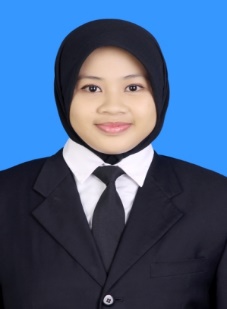 Nama	:	Zulfa Zilmi Jaziroh, S.S.Nama panggilan	:  Zulfa				Tempat, tanggal lahir	:	Blitar, 24 Agustus 1992Jenis kelamin	:	PerempuanAgama	:  IslamStatus	:  Belum menikahAlamat	:	Selopuro RT 03/RW 03 Selopuro Blitar Jawa TimurNo. telepon	:	085743154919 Email	:	zulfa.bemyself@gmail.comPENDIDIKAN FORMAL2007 – 2010 	: SMA Islam Sunan Gunung Jati Tulungagung (Jurusan IPS)2010 – 2014	: Sastra Asia Barat Universitas Gadjah Mada Yogyakarta PENGALAMAN ORGANISASI2010 – 2011	: Kordinator PIA PonPes Wahid Hasyim2012 - 2013	: Staff Dana dan Usaha IMABA UGM 2013-  2014	: Volunteer Komunitas Sosial “SENYUM”PENGALAMAN KEPANITIAAN2010	: Divisi Konsumsi “Arabic Days” Sastra Arab UGM2011	: Divisi Inagurasi Etnika Fest  FIB UGM2011	: Divisi Dokumentasi dan Humas “La Tansa” Sastra Arab UGM2011	: Divisi Konsumsi “Arabic Days” Sastra Arab UGM2011	: Divisi Dokumentasi dan Publikasi Musyawarah Besar IMABA FIB UGM2012	: Staff Dana dan Usaha “Festival Kebudayaan Arab”IMABA FIB UGM2013	: Manajer Program Acara “Launching Buku KIPAS” Komunitas Sosial “SENYUM” 2014	: Leadership Official of “Festival Kebudayaan Arab” IMABA FIB UGM2014	: Divisi Konsumsi Seminar Internasional “Arabic Cultural Identity: Facts and Challenges Held in Yogyakarta, Indonesia”PRESTASI – PRESTASI2010	: Juara II Teater Akhirussanah PonPes Wahid Hasyim2010	: Juara I Pentas Seni dalam Inagurasi FIB UGM2012	: Semi Finalis Badminton “SASPORTE” FIB UGMPENGALAMAN KEGIATAN2010	: Peserta SemNas “Bahasa Arab sebagai Bahasa Internasional” Jurusan Sastra Asia Barat UGM2011	: Peserta Talkshow Film “Ekspresi Film sebagai Oase Kebangsaan” FIB UGM2012	: Peserta SemNas “Dinamika Perpajakan Nasional: Antara Idealisme dan Realita”2012	: Peserta “Pelatihan Kewirausahaan” FIB UGM2012	: Peserta acara Talkshow “Mahasiswa Berprestasi” Jurusan Sastra Asia Barat2012	: Peserta kunjungan Kedubes Turki dan Uni Emirat Arab di Jakarta2013	: Peserta SemNas “Inovasi Teknik Kimia: Inovation For Better Environment” Teknik Kimia UII 2013	: Peserta ‘’Talkshow Kekuatan Sebuah Pena Bersama Tere Liye’’ UGM2013	: Pengisi Acara Tim Teater IMABA UGM “Gebyar KPI” UIN Sunan Kalijaga Yogyakarta2013	: Peserta Kuliah Kerja Nyata-Pembelajaran Pemberdayaan Masyarakat Universitas Gadjah Mada YogyakartaPENGALAMAN KERJA            Februari 2014		: Staff Marketing CV. Muda Bahagia Sleman Yogyakarta            Mei 2014				: Karyawan Part Time Kuki Donnut Jl. Kaliurang Yogyakarta            November 2014	: Costumer Service Online Shop Grosir Tas Fla            November 2014	: Pengajar Iqra’ Kelas III SD Bina Insan Mulia II Yogyakarta            Maret 2015				: Tutor Bimbingan Belajar “SYGMA”